Индонезия: ВалютаИндонезийская рупия (1 USD ~ 13 000 индонезийских рупий) на апрель 2016.В  обращении находятся банкноты достоинством: 1 000, 2 000, 5 000, 10 000, 20 000, 50 000 и 100 000 IDR. В крупных торговых центрах и ресторанах принимают кредитные карты различных международных систем, но будьте внимательны, оплату по счету могут снять два раза. Цены на многие туристические услуги также называются в долларах США, но сдачу выдают в местной валюте. Внимание: обменные пункты и банки не принимают следующие купюры (или принимают, но по заниженному курсу):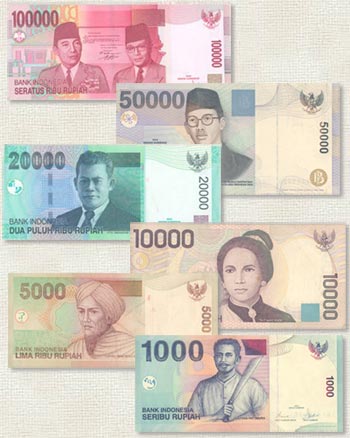 Принимаются банкноты серии F и Н 2006 года выпуска.  Современные банки и пункты обмена валюты есть во всех крупных городах и туристических центрах острова. Принимаются к оплате и международные кредитные карты (Visa и Master Card), в большинстве заведений Бали, ориентированных на обслуживание туристов, иногда взимается комиссия за обслуживание ~3%.Услуги по кредитованию пластиковых карт предоставляют большинство банков.Будьте внимательны, в сомнительных заведениях оплату могут снять 2 раза. Цены на многие туристические услуги указываются в долларах, но сдачу выдают в местной валюте. 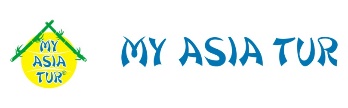 Серия банкнотыГод выпускаA1996B1999C2001D2003